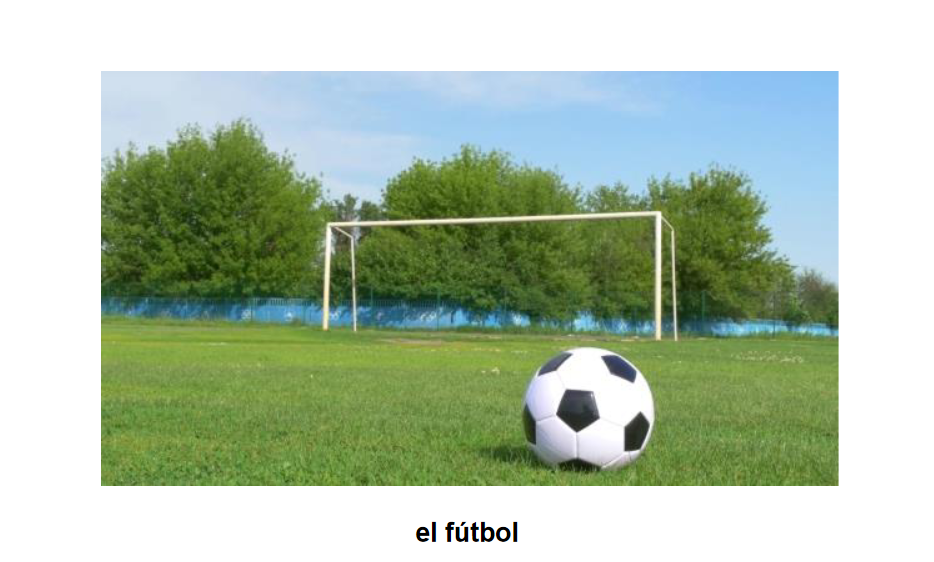 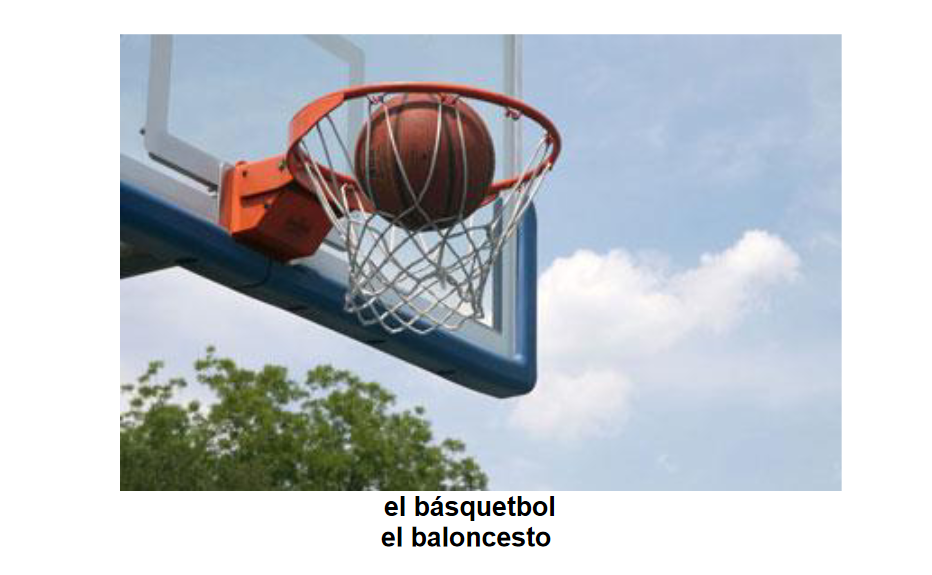 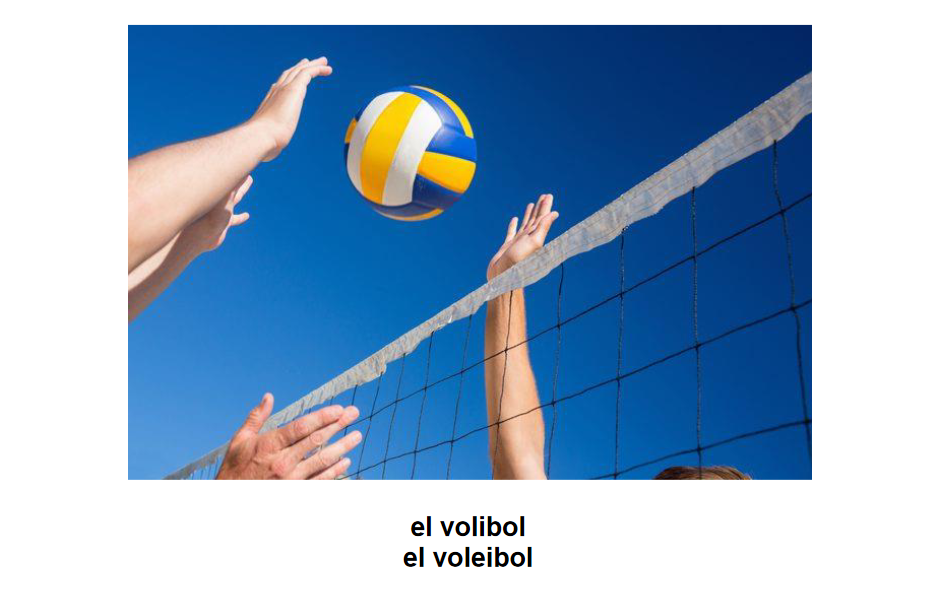 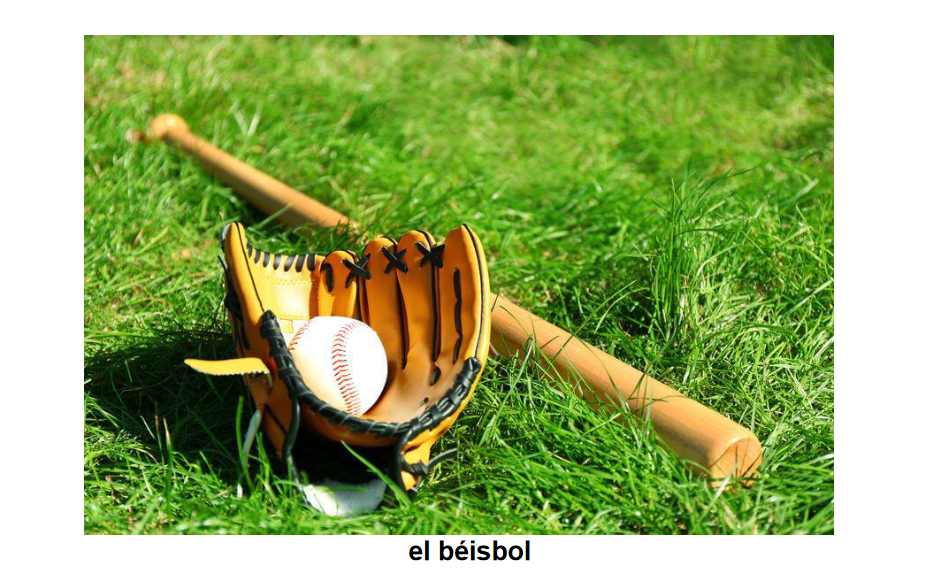 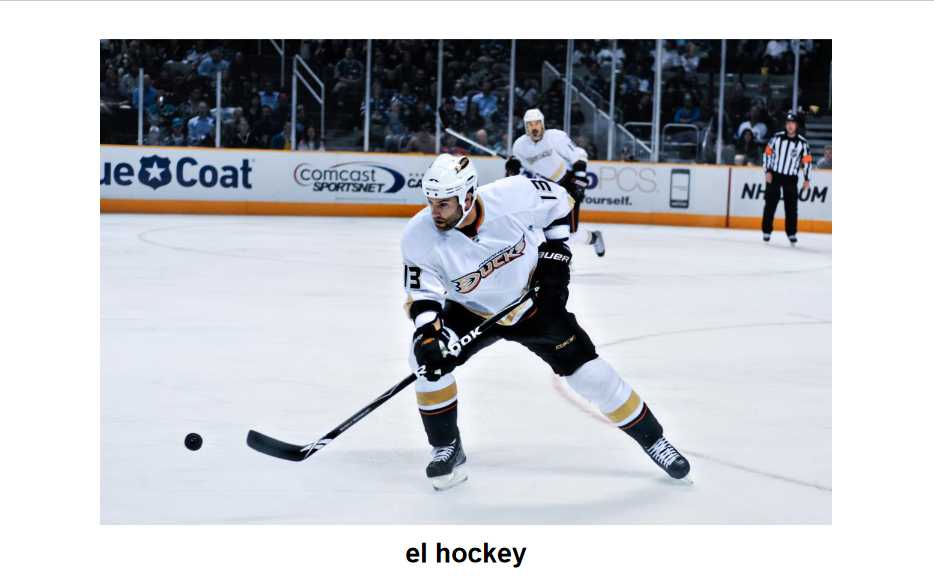 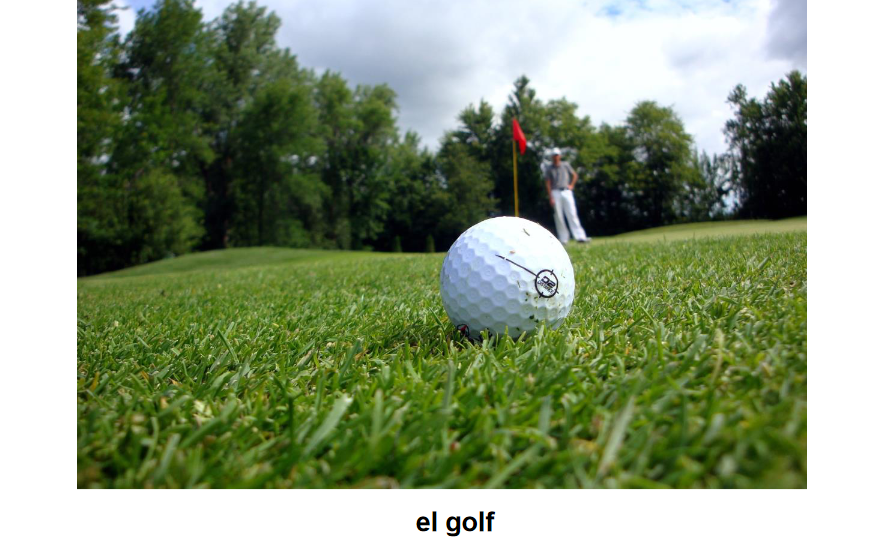 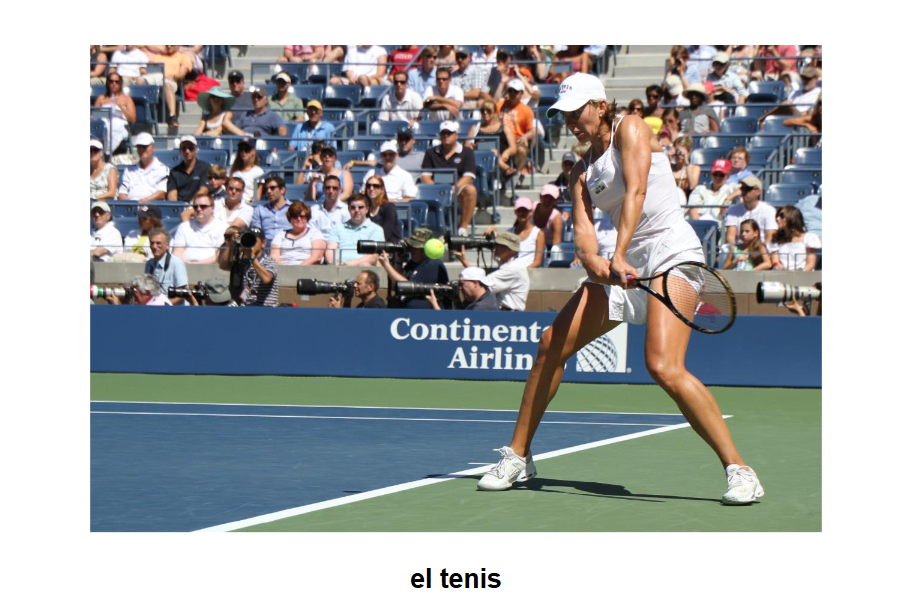 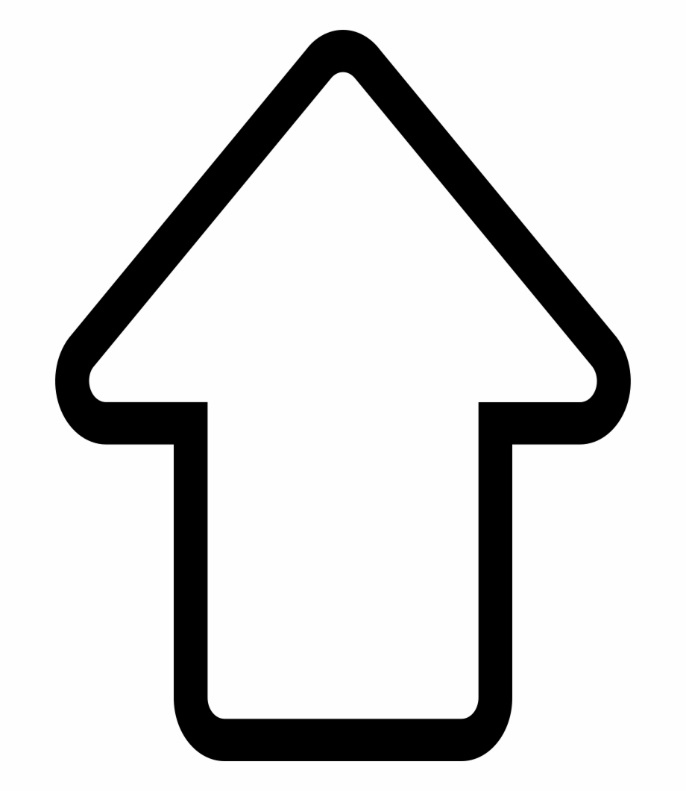 arriba
hacer ejercicios





 

bailar
  
abajo




correr


saltar


los músculos
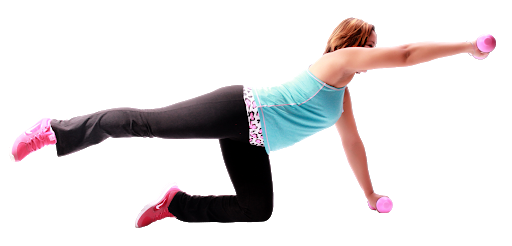 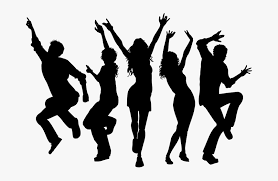 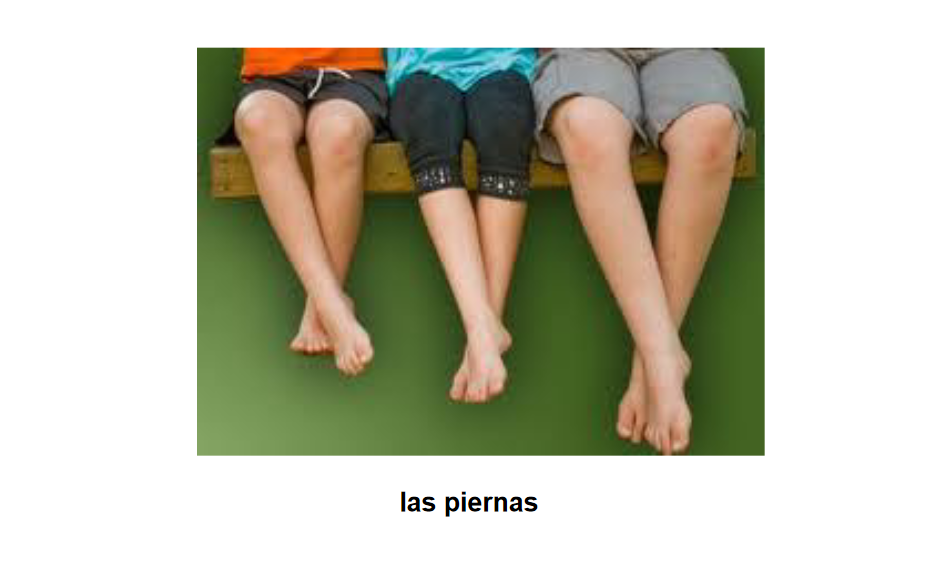 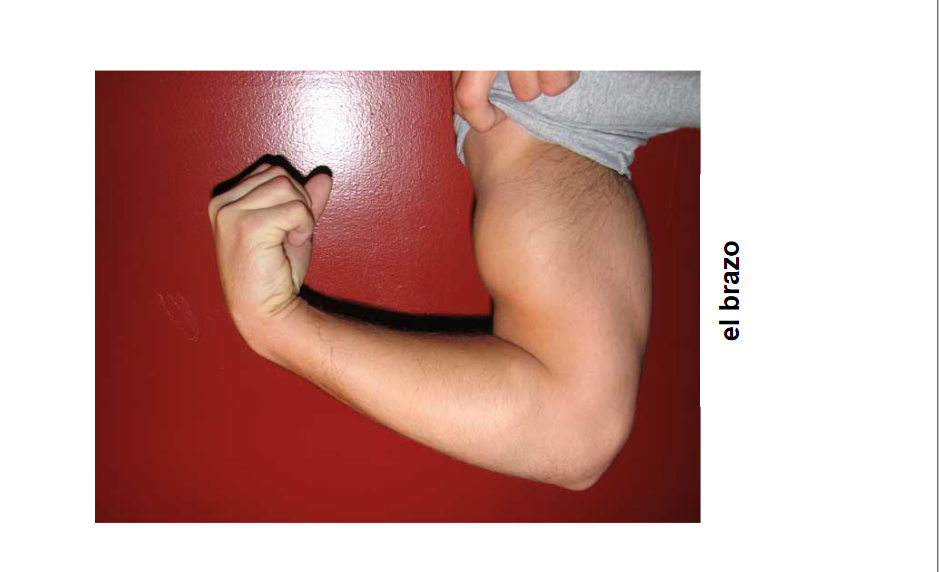 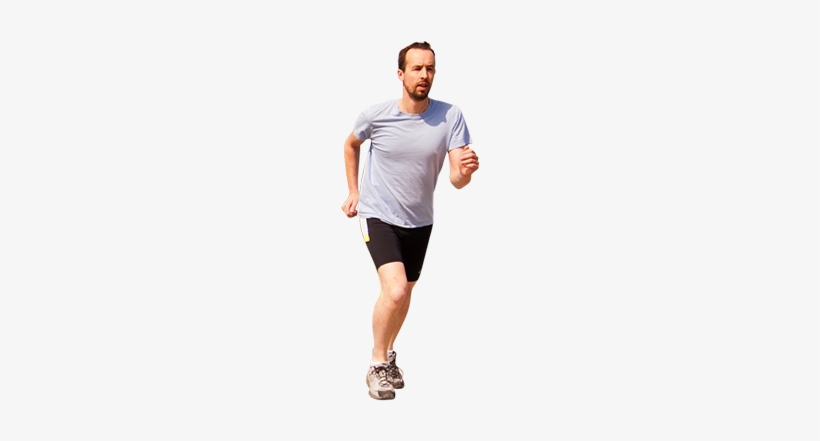 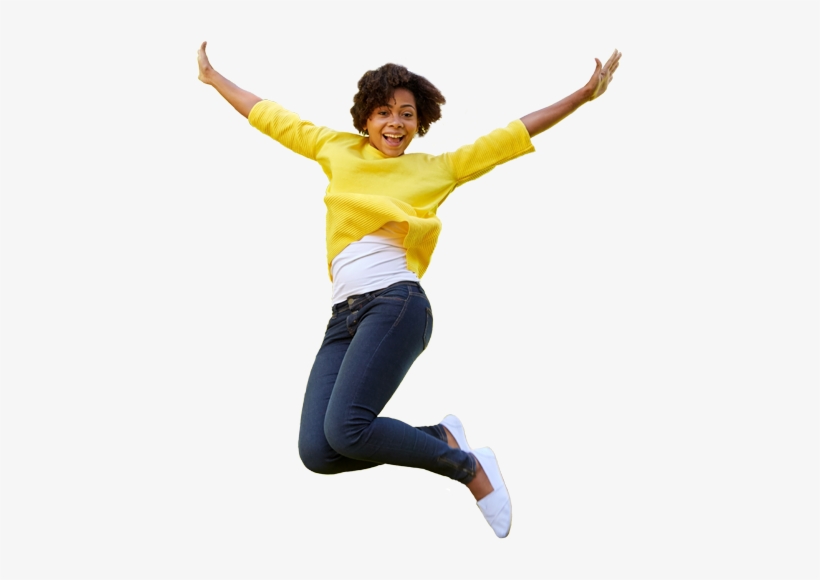 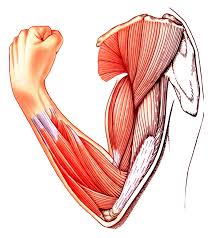 



jugar con amigos



nadar




un partido

el equipo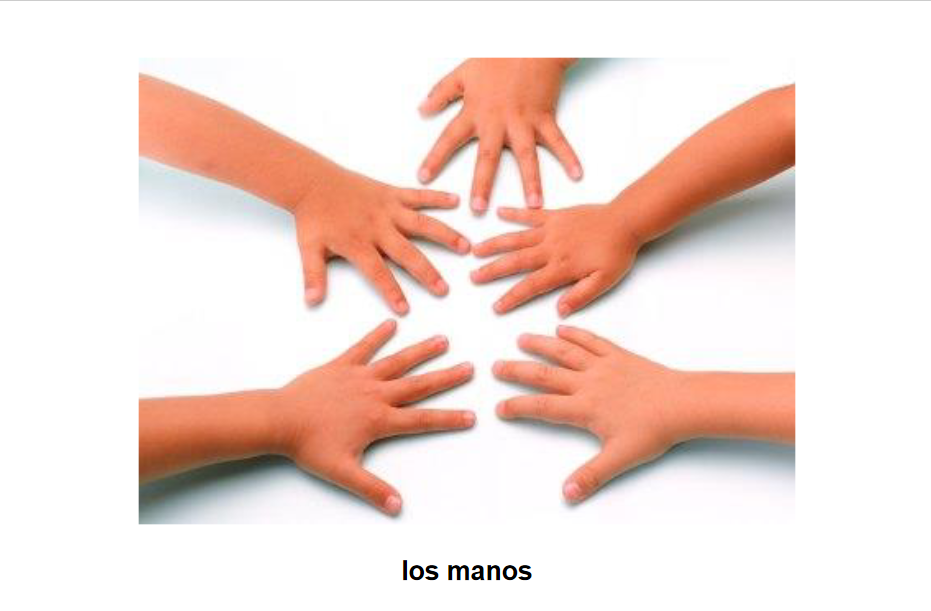 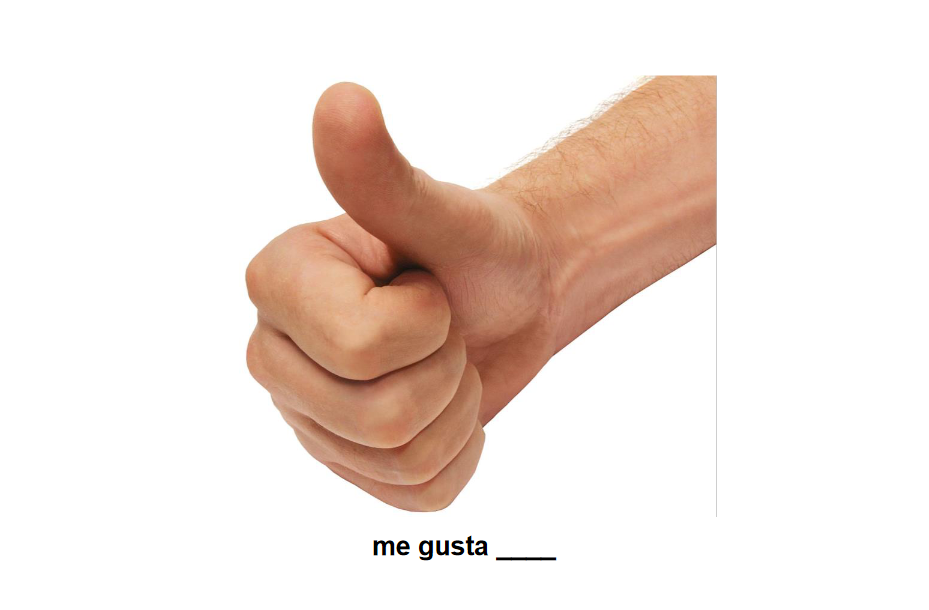 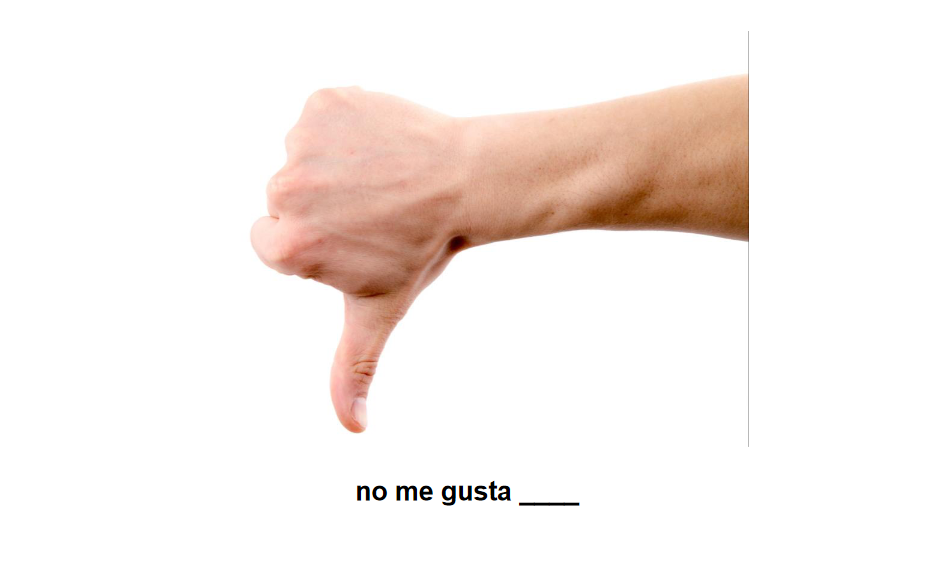 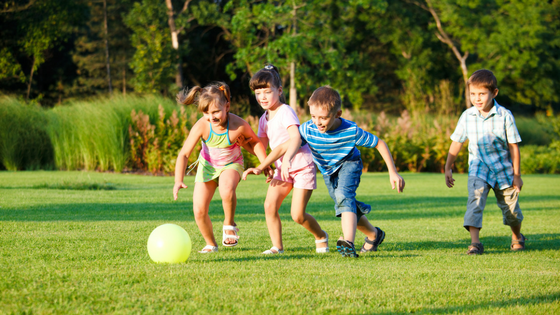 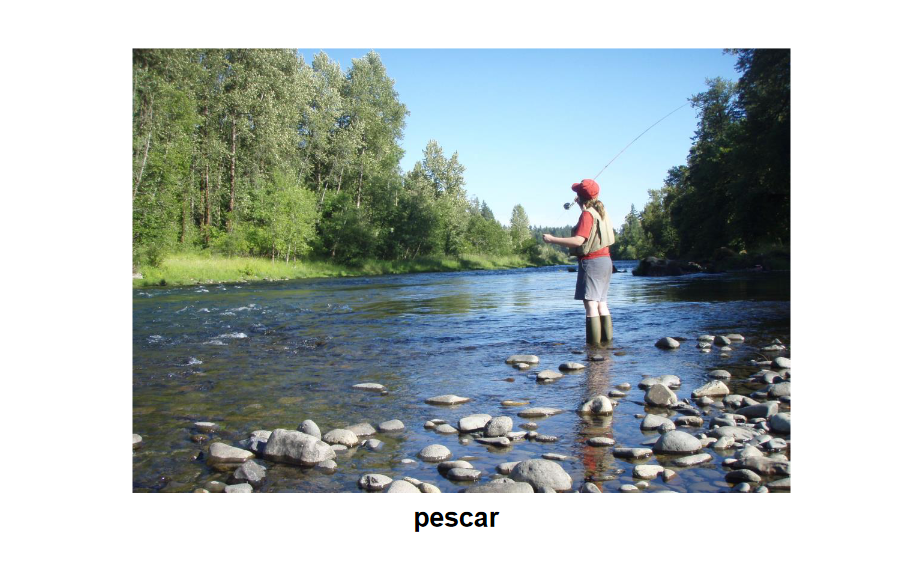 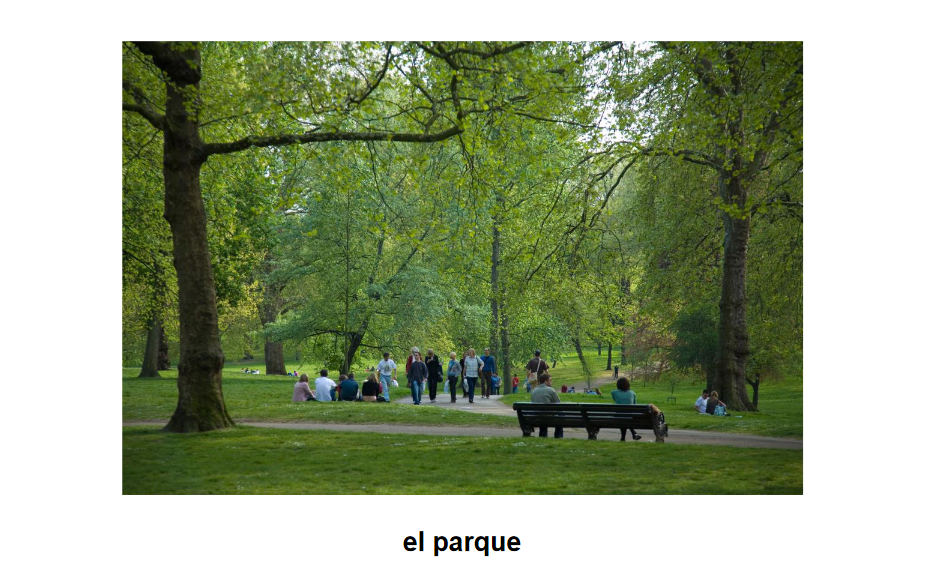 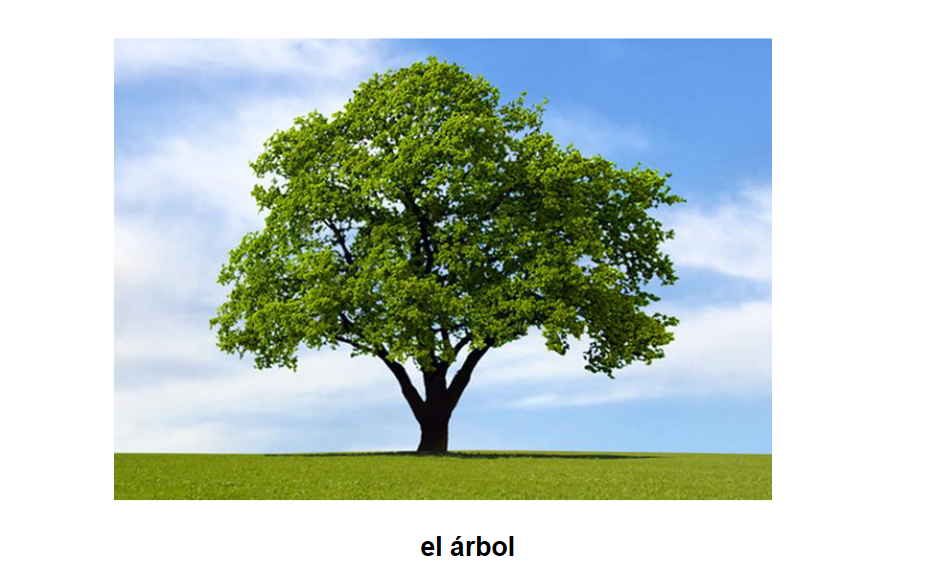 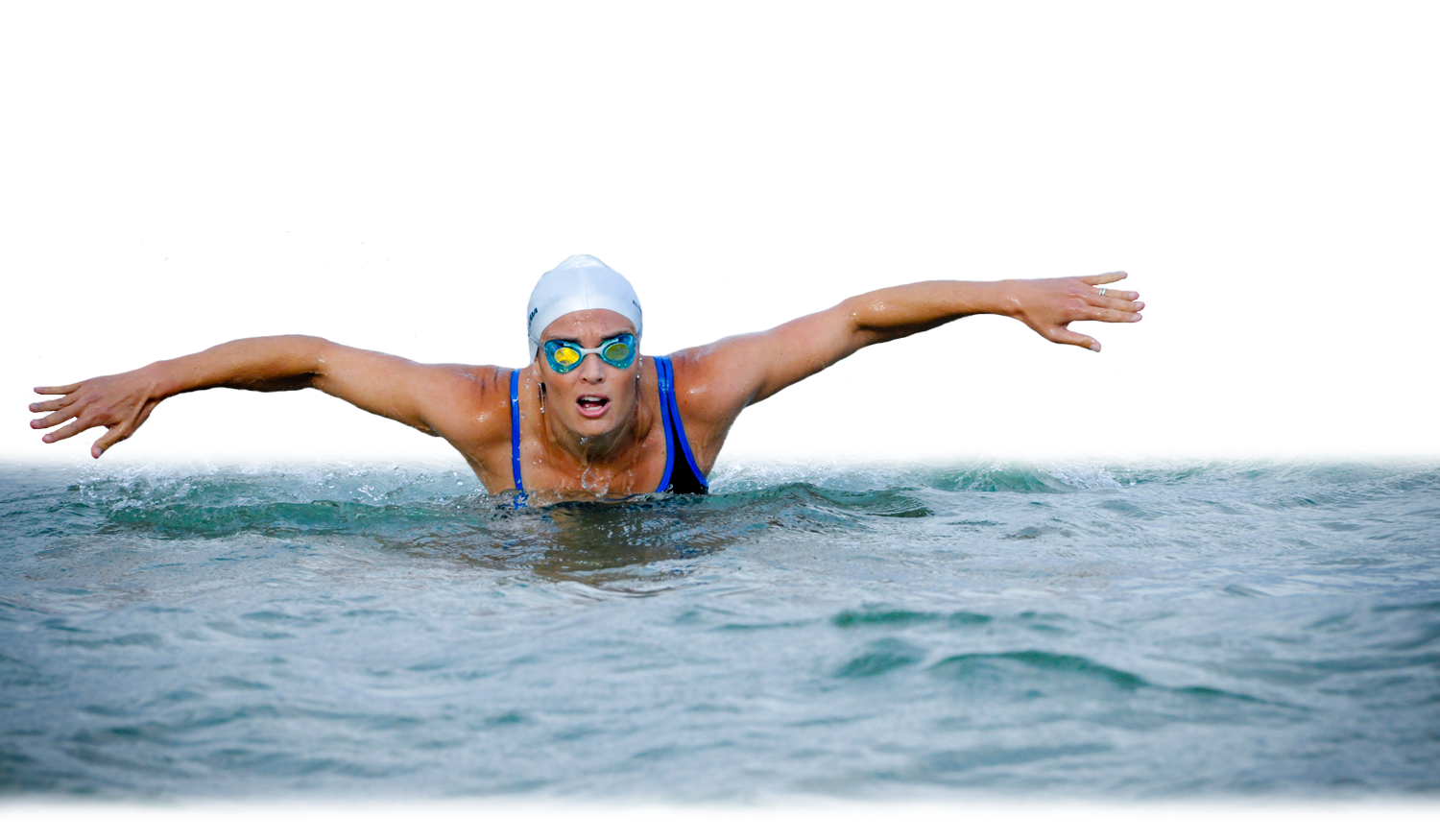 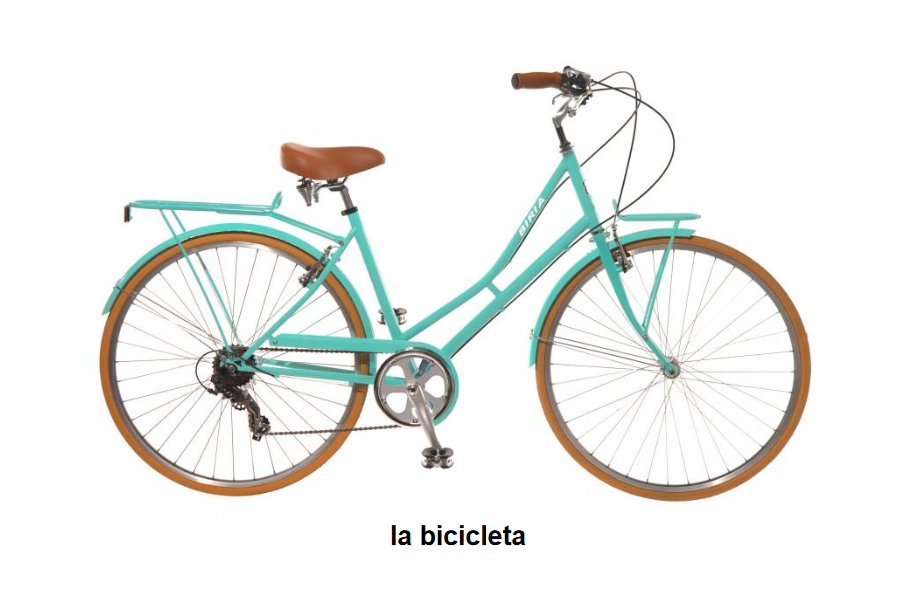 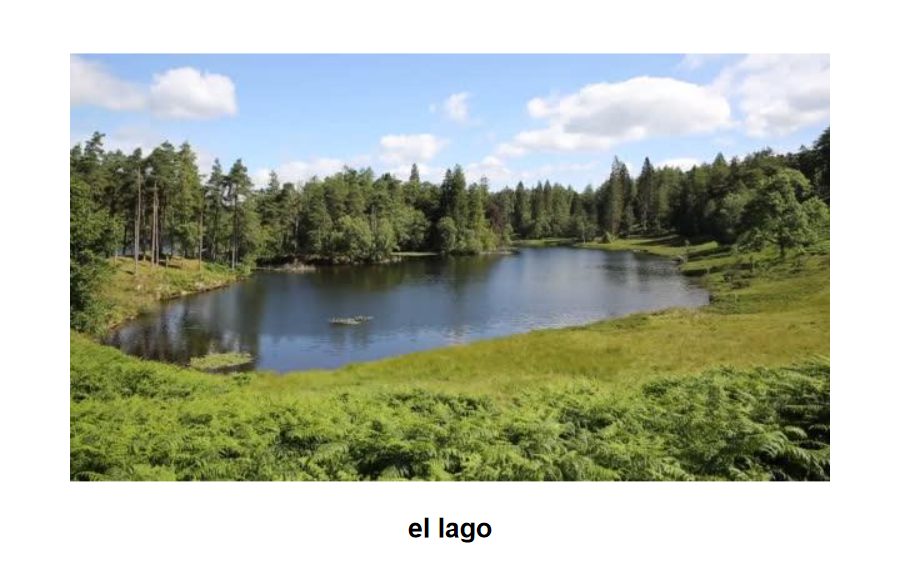 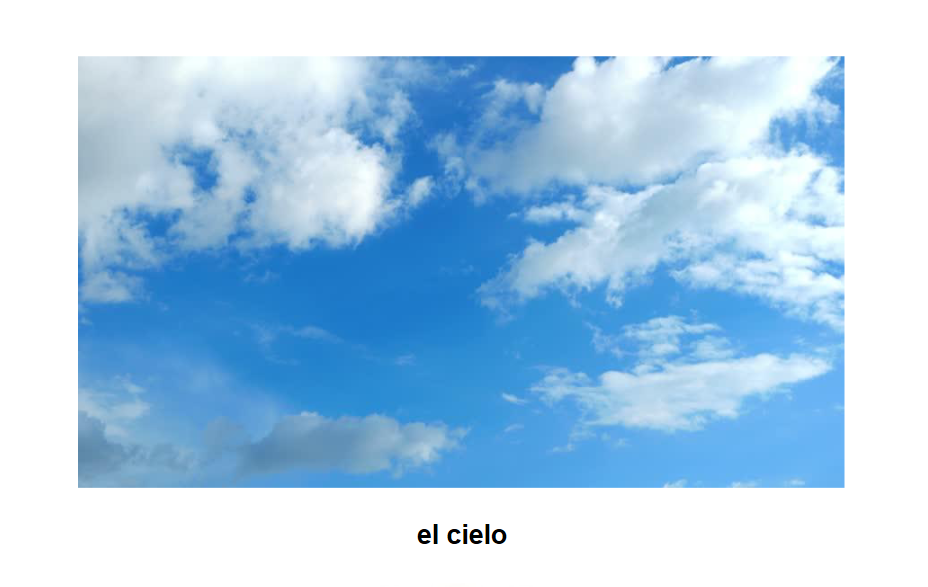 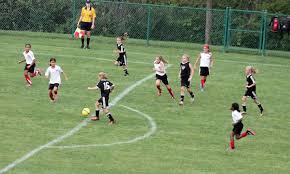 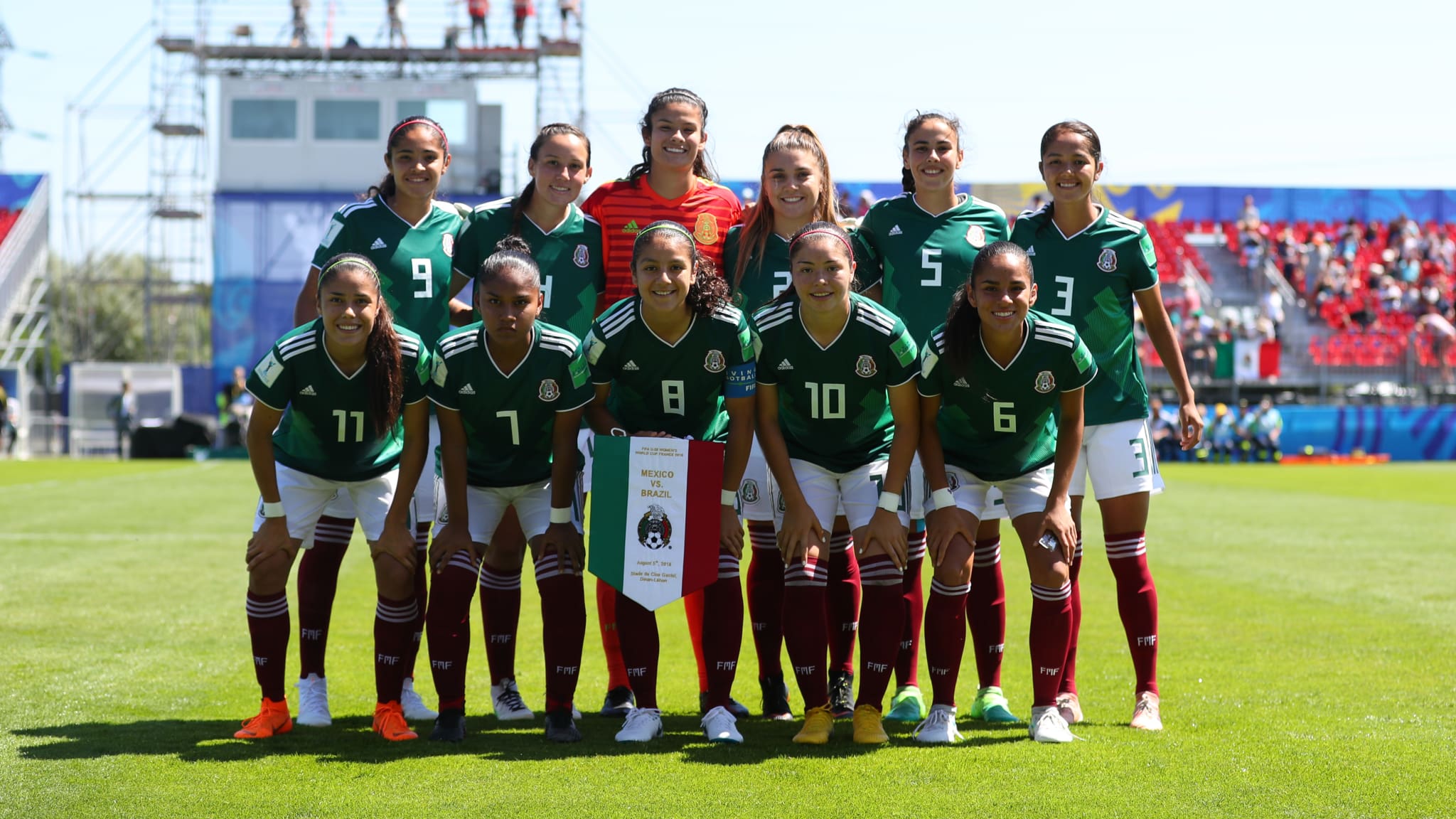 
el jugador
la jugadora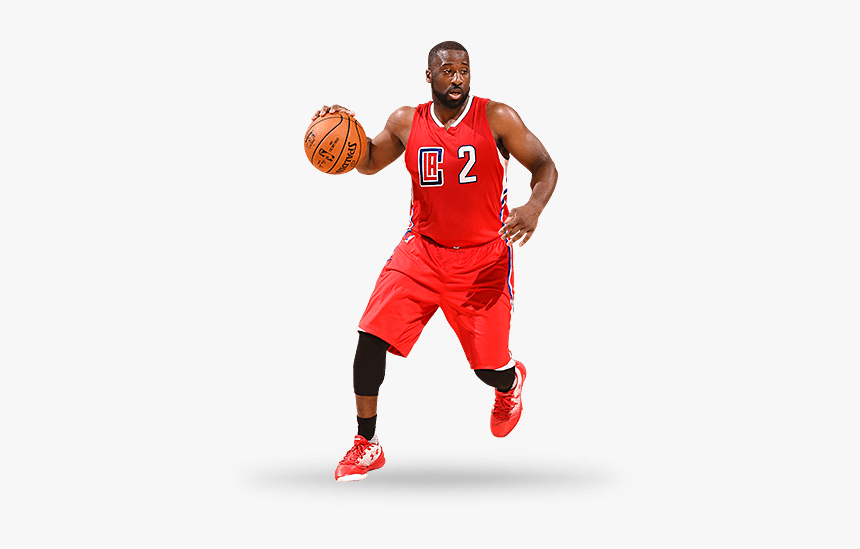 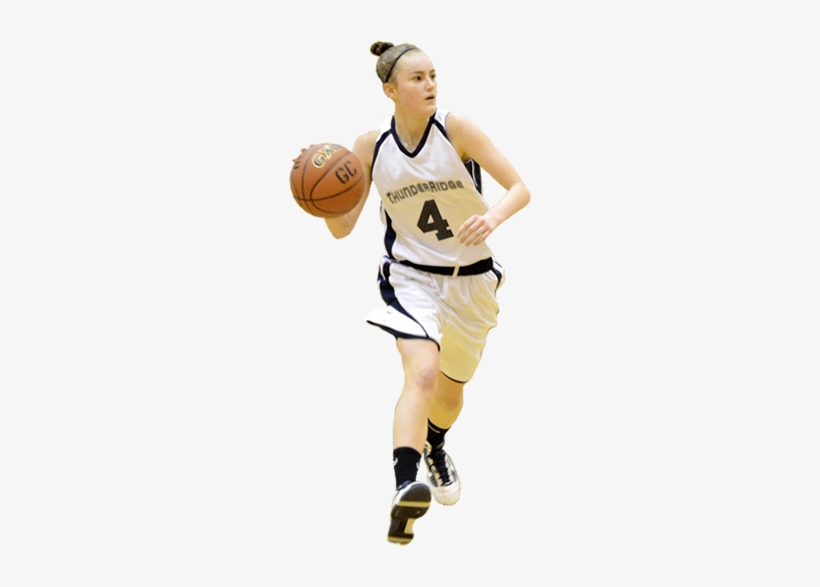 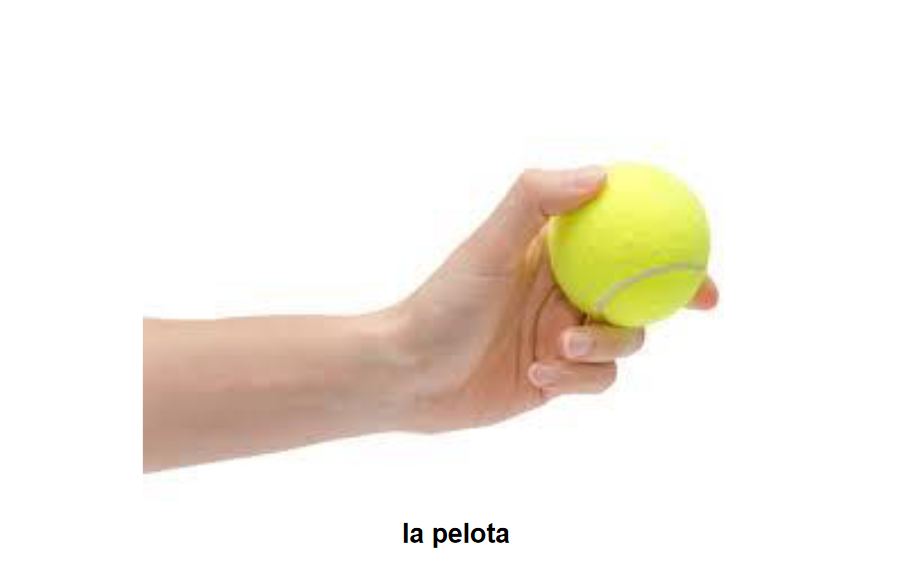 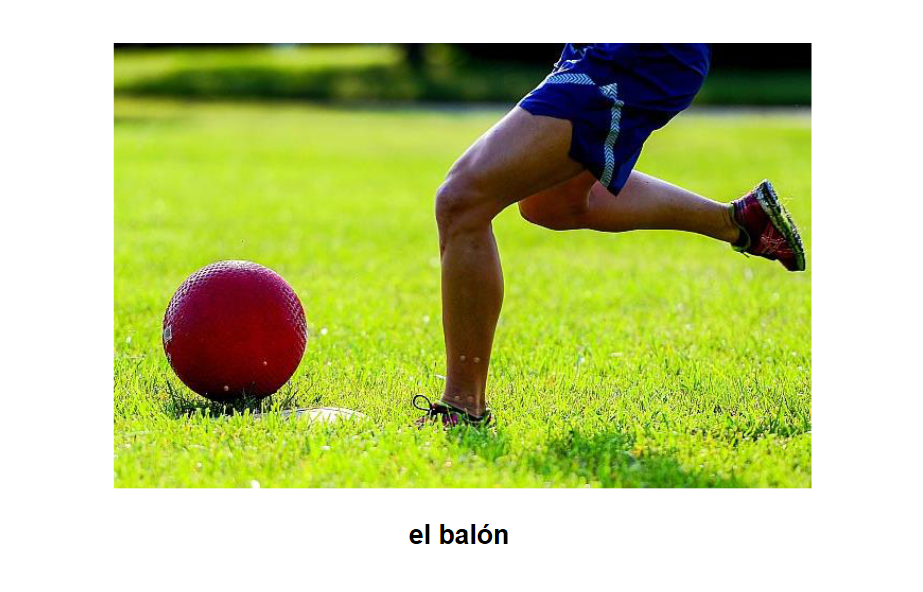 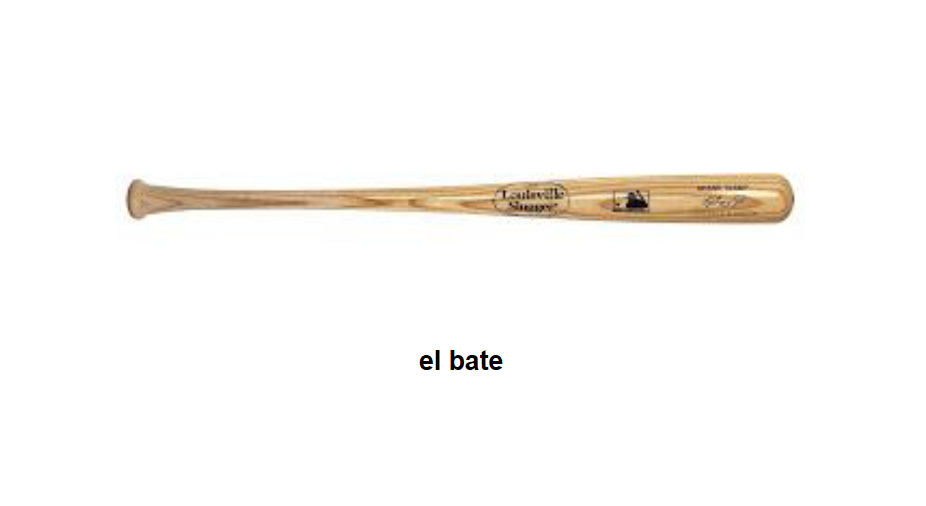 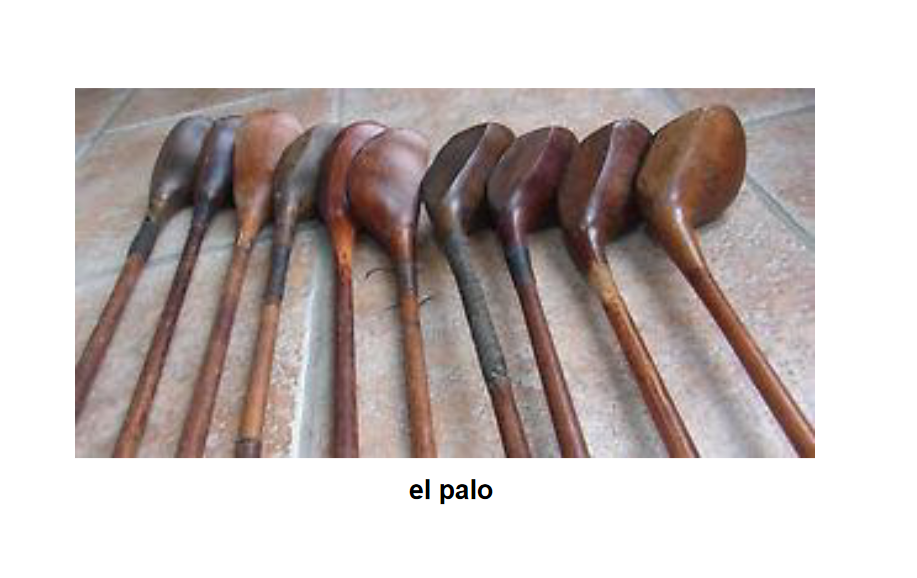 